ภาคผนวก 5แบบแสดงความคิดเห็น ต่อ (ร่าง) ประกาศ กสทช. เรื่อง แผนความถี่วิทยุ กิจการประจำที่ ย่านความถี่ 2 กิกะเฮิรตซ์ ขอแสดงความคิดเห็นต่อ (ร่าง) ประกาศ กสทช. เรื่อง แผนความถี่วิทยุ กิจการประจำที่ ย่านความถี่ 2 กิกะเฮิรตซ์ ในประเด็นดังต่อไปนี้ประเด็นรับฟังความคิดเห็นประเด็นอื่นๆภาคผนวก 6แบบแสดงความคิดเห็น ต่อ (ร่าง) ประกาศ กสทช. เรื่อง แผนความถี่วิทยุ สำหรับการใช้งานในลักษณะ 
Programme Making and Special Events (PMSE) ย่านความถี่ 2 กิกะเฮิรตซ์ ขอแสดงความคิดเห็นต่อ (ร่าง) ประกาศ กสทช. เรื่อง แผนความถี่วิทยุ สำหรับการใช้งานในลักษณะ Programme Making and Special Events (PMSE) ย่านความถี่ 2 
กิกะเฮิรตซ์ ในประเด็นดังต่อไปนี้ประเด็นรับฟังความคิดเห็นประเด็นอื่นๆภาคผนวก 7แบบแสดงความคิดเห็น ต่อ (ร่าง) ประกาศ กสทช. เรื่อง แผนความถี่วิทยุ สำหรับการใช้งานในลักษณะ 
Programme Making and Special Events (PMSE) ย่านความถี่ 8 กิกะเฮิรตซ์ ขอแสดงความคิดเห็นต่อ (ร่าง) ประกาศ กสทช. เรื่อง แผนความถี่วิทยุ สำหรับการใช้งานในลักษณะ Programme Making and Special Events (PMSE) ย่านความถี่ 8 
กิกะเฮิรตซ์ ในประเด็นดังต่อไปนี้ประเด็นรับฟังความคิดเห็นประเด็นอื่นๆภาคผนวก 8แบบแสดงความคิดเห็น ต่อ (ร่าง) ประกาศ กสทช. เรื่อง หลักเกณฑ์การอนุญาตให้ใช้คลื่นความถี่สำหรับการใช้งานในลักษณะ Programme Making and Special Events (PMSE)ขอแสดงความคิดเห็นต่อ (ร่าง) ประกาศ กสทช. เรื่อง หลักเกณฑ์การอนุญาตให้ใช้คลื่นความถี่สำหรับการใช้งานในลักษณะ Programme Making and Special Events (PMSE) ในประเด็นดังต่อไปนี้ประเด็นรับฟังความคิดเห็นประเด็นอื่นๆ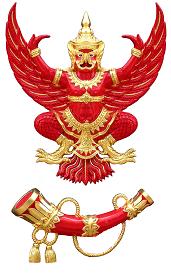 แบบแสดงความคิดเห็น(ร่าง) ประกาศ กสทช. เรื่อง แผนความถี่วิทยุ กิจการประจำที่ ย่านความถี่ 2 กิกะเฮิรตซ์วัน/เดือน/ปี ชื่อ/หน่วยงานผู้ให้ความคิดเห็น ที่อยู่ โทรศัพท์ โทรสาร Email address ประเด็นความคิดเห็น/ข้อเสนอแนะขอบข่าย (ข้อ 1)................................................................................................................................................................................................................................................................................................................................................................................................ ................................................................................................................................................................................................การกำหนดช่องความถี่ (ข้อ 2)การกำหนดช่องความถี่ (ข้อ 2)ย่านความถี่ (ข้อ 2.1) ................................................................................................................................................................................................................................................................................................................................................................................................................................................................................................................................................................................................ ช่วงห่างระหว่างความถี่รับของสถานีหนึ่งๆ และความถี่ส่งของสถานีนั้น (duplex separation) (ข้อ 2.2)................................................................................................................................................................................................................................................................................................................................................................................................................................................................................................................................................................................................ความกว้างแถบความถี่ของแต่ละช่องความถี่ (Channel Bandwidth) (ข้อ 2.3)................................................................................................................................................................................................................................................................................................................................................................................................................................................................................................................................................................................................สูตรที่ใช้ในการกำหนดช่องความถี่ (ข้อ 2.4)................................................................................................................................................................................................................................................................................................................................................................................................................................................................................................................................................................................................ ตารางแสดงการกำหนดช่องความถี่ (ข้อ 2.5)................................................................................................................................................................................................................................................................................................................................................................................................................................................................................................................................................................................................ ลักษณะทางเทคนิค (ข้อ 3)ลักษณะทางเทคนิค (ข้อ 3)กำลังส่งออกอากาศ (Equivalent Isotropically Radiated Power : EIRP) ................................................................................................................................................................................................................................................................................................................................................................................................................................................................................................................................................................................................ค่าอัตราขยายของสายอากาศ................................................................................................................................................................................................................................................................................................................................................................................................................................................................................................................................................................................................แบบรูปการแผ่คลื่นของสายอากาศ (Antenna Radiation Pattern)................................................................................................................................................................................................................................................................................................................................................................................................................................................................................................................................................................................................เงื่อนไขการใช้คลื่นความถี่ (ข้อ 4)เงื่อนไขการใช้คลื่นความถี่ (ข้อ 4)การกำหนดให้ใช้งานในกิจการวิทยุคมนาคม (ข้อ 4.1)................................................................................................................................................................................................................................................................................................................................................................................................................................................................................................................................................................................................เทคโนโลยี (ข้อ 4.2)................................................................................................................................................................................................................................................................................................................................................................................................................................................................................................................................................................................................การประสานงานความถี่บริเวณชายแดนกับประเทศเพื่อนบ้าน (ข้อ 4.3)................................................................................................................................................................................................................................................................................................................................................................................................................................................................................................................................................................................................การประสานงานกับผู้ได้รับใบอนุญาตให้ใช้คลื่นความถี่รายอื่น (ข้อ 4.4)................................................................................................................................................................................................................................................................................................................................................................................................................................................................................................................................................................................................การปฏิบัติตามหลักเกณฑ์ วิธีการ และเงื่อนไขการอนุญาต/การจัดสรรคลื่นความถี่ ที่ กสทช. ประกาศกำหนด และที่จะประกาศกำหนดเพิ่มเติมด้วย (ข้อ 4.5)................................................................................................................................................................................................................................................................................................................................................................................................................................................................................................................................................................................................ ................................................................................................................................................................................................................................................................................................................................................................................................แผนภูมิคลื่นความถี่ (ภาคผนวก)................................................................................................................................................................................................................................................................................................................................................................................................................................................................................................................................................................................................แบบแสดงความคิดเห็น(ร่าง) ประกาศ กสทช. เรื่อง แผนความถี่วิทยุ สำหรับการใช้งานในลักษณะ Programme Making and Special Events (PMSE) 
ย่านความถี่ 2 กิกะเฮิรตซ์วัน/เดือน/ปี ชื่อ/หน่วยงานผู้ให้ความคิดเห็น ที่อยู่ โทรศัพท์ โทรสาร Email address ประเด็นความคิดเห็น/ข้อเสนอแนะขอบข่าย (ข้อ 1)................................................................................................................................................................................................................................................................................................................................................................................................ ................................................................................................................................................................................................การกำหนดช่องความถี่ (ข้อ 2)การกำหนดช่องความถี่ (ข้อ 2)ย่านความถี่ (ข้อ 2.1) ................................................................................................................................................................................................................................................................................................................................................................................................................................................................................................................................................................................................ ระยะห่างของช่องความถี่ที่อยู่ติดกัน (channel spacing) (ข้อ 2.2)................................................................................................................................................................................................................................................................................................................................................................................................................................................................................................................................................................................................การจัดช่องความถี่มีลักษณะความถี่แบบไม่เป็นคู่ (ข้อ 2.3)................................................................................................................................................................................................................................................................................................................................................................................................................................................................................................................................................................................................ตารางแสดงการกำหนดช่องความถี่ (ข้อ 2.4)................................................................................................................................................................................................................................................................................................................................................................................................................................................................................................................................................................................................ ลักษณะทางเทคนิค (ข้อ 3)ลักษณะทางเทคนิค (ข้อ 3)กรณีใช้งานแบบกล้องไร้สาย (Cordless Camera) (ข้อ 3.1)................................................................................................................................................................................................................................................................................................................................................................................................................................................................................................................................................................................................กรณีใช้งานแบบข่ายพกพา (Portable Link) (ข้อ 3.2)................................................................................................................................................................................................................................................................................................................................................................................................................................................................................................................................................................................................กรณีใช้งานแบบข่ายเคลื่อนที่ (Mobile Link) (ข้อ 3.3)................................................................................................................................................................................................................................................................................................................................................................................................................................................................................................................................................................................................กรณีใช้งานแบบข่ายจุดต่อจุดชั่วคราว (Temporary point-to-point link) (ข้อ 3.4)................................................................................................................................................................................................................................................................................................................................................................................................................................................................................................................................................................................................เงื่อนไขการใช้คลื่นความถี่ (ข้อ 4)เงื่อนไขการใช้คลื่นความถี่ (ข้อ 4)การกำหนดให้ใช้งานในกิจการวิทยุคมนาคม และกำหนดให้ใช้งานร่วมกันกับผู้ได้รับใบอนุญาตให้ใช้คลื่นความถี่รายอื่น (ข้อ 4.1)................................................................................................................................................................................................................................................................................................................................................................................................................................................................................................................................................................................................ ................................................................................................................................................................................................เทคโนโลยี (ข้อ 4.2)................................................................................................................................................................................................................................................................................................................................................................................................................................................................................................................................................................................................การประสานงานความถี่บริเวณชายแดนกับประเทศเพื่อนบ้าน (ข้อ 4.3)................................................................................................................................................................................................................................................................................................................................................................................................................................................................................................................................................................................................การประสานงานกับผู้ได้รับใบอนุญาตให้ใช้คลื่นความถี่รายอื่น (ข้อ 4.4)................................................................................................................................................................................................................................................................................................................................................................................................................................................................................................................................................................................................การปฏิบัติตามหลักเกณฑ์ วิธีการ และเงื่อนไขการอนุญาต/การจัดสรรคลื่นความถี่ ที่ กสทช. ประกาศกำหนด และที่จะประกาศกำหนดเพิ่มเติมด้วย (ข้อ 4.5)................................................................................................................................................................................................................................................................................................................................................................................................................................................................................................................................................................................................ ................................................................................................................................................................................................................................................................................................................................................................................................แผนภูมิคลื่นความถี่ (ภาคผนวก)................................................................................................................................................................................................................................................................................................................................................................................................................................................................................................................................................................................................แบบแสดงความคิดเห็น(ร่าง) ประกาศ กสทช. เรื่อง แผนความถี่วิทยุ สำหรับการใช้งานในลักษณะ Programme Making and Special Events (PMSE) 
ย่านความถี่ 8 กิกะเฮิรตซ์วัน/เดือน/ปี ชื่อ/หน่วยงานผู้ให้ความคิดเห็น ที่อยู่ โทรศัพท์ โทรสาร Email address ประเด็นความคิดเห็น/ข้อเสนอแนะขอบข่าย (ข้อ 1)................................................................................................................................................................................................................................................................................................................................................................................................ ................................................................................................................................................................................................การกำหนดช่องความถี่ (ข้อ 2)การกำหนดช่องความถี่ (ข้อ 2)ย่านความถี่ (ข้อ 2.1) ................................................................................................................................................................................................................................................................................................................................................................................................................................................................................................................................................................................................ ความกว้างแถบความถี่ของแต่ละช่องความถี่ (Channel Bandwidth)  (ข้อ 2.2)................................................................................................................................................................................................................................................................................................................................................................................................................................................................................................................................................................................................การจัดช่องความถี่มีลักษณะความถี่แบบไม่เป็นคู่ (ข้อ 2.3)................................................................................................................................................................................................................................................................................................................................................................................................................................................................................................................................................................................................ตารางแสดงการกำหนดช่องความถี่ (ข้อ 2.4)................................................................................................................................................................................................................................................................................................................................................................................................................................................................................................................................................................................................ ลักษณะทางเทคนิค (ข้อ 3)ลักษณะทางเทคนิค (ข้อ 3)กำลังส่งออกอากาศ (Equivalent Isotropically Radiated Power : EIRP)................................................................................................................................................................................................................................................................................................................................................................................................................................................................................................................................................................................................แบบรูปการแผ่คลื่นของสายอากาศ (Antenna Radiation Pattern)................................................................................................................................................................................................................................................................................................................................................................................................................................................................................................................................................................................................เงื่อนไขการใช้คลื่นความถี่ (ข้อ 4)เงื่อนไขการใช้คลื่นความถี่ (ข้อ 4)การกำหนดให้ใช้งานในกิจการวิทยุคมนาคม และกำหนดให้ใช้งานร่วมกันกับผู้ได้รับใบอนุญาตให้ใช้คลื่นความถี่รายอื่น (ข้อ 4.1)................................................................................................................................................................................................................................................................................................................................................................................................................................................................................................................................................................................................ ................................................................................................................................................................................................เทคโนโลยี (ข้อ 4.2)................................................................................................................................................................................................................................................................................................................................................................................................................................................................................................................................................................................................การประสานงานความถี่บริเวณชายแดนกับประเทศเพื่อนบ้าน (ข้อ 4.3)................................................................................................................................................................................................................................................................................................................................................................................................................................................................................................................................................................................................การประสานงานกับผู้ได้รับใบอนุญาตให้ใช้คลื่นความถี่รายอื่น (ข้อ 4.4)................................................................................................................................................................................................................................................................................................................................................................................................................................................................................................................................................................................................การปฏิบัติตามหลักเกณฑ์ วิธีการ และเงื่อนไขการอนุญาต/การจัดสรรคลื่นความถี่ ที่ กสทช. ประกาศกำหนด และที่จะประกาศกำหนดเพิ่มเติมด้วย (ข้อ 4.5)................................................................................................................................................................................................................................................................................................................................................................................................................................................................................................................................................................................................ ................................................................................................................................................................................................................................................................................................................................................................................................แผนภูมิคลื่นความถี่ (ภาคผนวก)................................................................................................................................................................................................................................................................................................................................................................................................................................................................................................................................................................................................แบบแสดงความคิดเห็น(ร่าง) ประกาศ กสทช. เรื่อง หลักเกณฑ์การอนุญาตให้ใช้คลื่นความถี่สำหรับการใช้งานในลักษณะ 
Programme Making and Special Events (PMSE)วัน/เดือน/ปี ชื่อ/หน่วยงานผู้ให้ความคิดเห็น ที่อยู่ โทรศัพท์ โทรสาร Email address ประเด็นความคิดเห็น/ข้อเสนอแนะขอบข่าย (ข้อ 1)................................................................................................................................................................................................................................................................................................................................................................................................ ................................................................................................................................................................................................คุณสมบัติของผู้ขอรับอนุญาตให้ใช้คลื่นความถี่ (ข้อ 2)	คุณสมบัติของผู้ขอรับอนุญาตให้ใช้คลื่นความถี่ (ข้อ 2)	ย่านความถี่ 2 GHz (ข้อ 2.1)................................................................................................................................................................................................................................................................................................................................................................................................................................................................................................................................................................................................ย่านความถี่ 8 GHz (ข้อ 2.2)................................................................................................................................................................................................................................................................................................................................................................................................................................................................................................................................................................................................การอนุญาตให้ใช้คลื่นความถี่ 
(ข้อ 3)................................................................................................................................................................................................................................................................................................................................................................................................................................................................................................................................................................................................ การแสดงความสอดคล้องตามมาตรฐานทางเทคนิค (ข้อ 4)................................................................................................................................................................................................................................................................................................................................................................................................................................................................................................................................................................................................